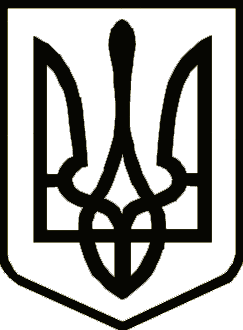 УкраїнаБАХМАЦЬКА РАЙОННА ДЕРЖАВНА  АДМІНІСТРАЦІЯЧЕРНІГІВСЬКОЇ  ОБЛАСТІВІДДІЛ ОСВІТИНАКАЗПро проведення змагань з легкої атлетики          Згідно з Регламентом «Про проведення VІІІ районних спортивних ігор школярів Бахмаччини 2016/2017 н.р.» та з метою впровадження фізичної культури і спорту в повсякденний побут юнаків і дівчат, зміцнення їхнього здоров’я, підготовки молоді до життя і трудової діяльностіНАКАЗУЮ:1. Провести змагання з легкої атлетики 12 травня 2017 року на стадіоні ФСТ «Колос» м. Бахмач.2. Головним суддею змагань призначити вчителя фізичної культури Бахмацької ЗОШ І-ІІІ ступенів №4 Білича О.Л.3. Головному судді сформувати суддівську бригаду й провести змагання згідно Положення про проведення районних змагань з легкої атлетики.4. Відповідальність за дисципліну, додержання техніки безпеки, правил особистої гігієни покласти на представників команд.5. Директору Бахмацької ЗОШ І-ІІІ ступенів №1 (Комар О.В.) забезпечити медичний супровід змагань.6. Директору Бахмацької ДЮСШ (Сипливий В.А.) забезпечити підготовку місця проведення змагань та приміщення для переодягання учасників змагань.7. Директору Бахмацької ЗОШ І-ІІІ ступенів №4 (Лемешко Л.Б.) забезпечити озвучування змагань та місця видів змагань столами й стільцями.8. Централізованій бухгалтерії перерахувати кошти, згідно Кошторису, на придбання дипломів та призів.9. Контроль за виконанням наказу залишаю за собою.             Начальник відділу освіти                                Л.М.ЖурбаЗатверджуюНачальник відділу освіти____________Л.М.Журба«__»_________2017 рокуПОЛОЖЕННЯ першості району з легкої атлетики VІІІ районних спортивних ігор школярів БахмаччиниІ. Мета і завдання.   1. Змагання проводяться з метою подальшого розвитку легкоатлетичного спорту в районі й залучення школярів до регулярних занять легкою атлетикою.   2. Виявлення та підбору кращих спортсменів до складу збірних команд району.ІІ. Термін і місце проведення.         Змагання проводяться 12 травня 2017 року в м. Бахмачі на стадіоні ФСТ «Колос».        Початок змагань о 10-00 годині        Реєстрація команд з 9-00 до 10-00 годиниІІІ. Учасники змагань.     Склад команд:  до 10 учнів. Склад команд не залежить від статі й віку. На кожну дисципліну програми можна заявляти довільне число учасників. Кожен учасник може виступати не більше ніж у трьох видах програми.      Відповідальність за стан здоров’я учасників під час змагань несуть медичні установи за місцем проживання учасників, які дали дозвіл на участь у змаганнях, а також організації, які направляють команди та окремих учасників на змагання.     До І групи входять всі ЗНЗ І-ІІІ ступенів;     До ІІ групи входять всі ЗНЗ І-ІІ ступенів.ІV. Програма змагань.Програма змагань складається з таких видів:Біг 60 метрів (юнаки/дівчата до 9 класу включно);Біг 100 метрів (юнаки/дівчата);Біг 400 метрів (юнаки/дівчата до 9 класу включно);Біг 400 метрів (юнаки/дівчата старші 9 класу);Біг 800 метрів (дівчата);Біг 1500 метрів (юнаки);Стрибки в довжину (юнаки/дівчата до 9 класу);Стрибки в довжину (юнаки/дівчата старші 9 класу);Стрибки у висоту (юнаки/дівчата);Штовхання ядра (юнаки/дівчата);Естафета 4 х 100 метрів (юнаки/дівчата).V. Умови визначення переможців.  Змагання мають особисто-командний характер.  До кожного заліку зараховується:І група – 12 кращих результатів;ІІ група – 5 кращих результатів.       Підрахунок очок до командного заліку здійснюється за таблицею:    За виконання розрядів додатково нараховуються очки:ІІІ розряд – 5 очок; ІІ – 10; І – 20.VІ. Заявка.     Заявки на участь у змаганнях згідно з правилами приймаються з 9 до 10 години. У день змагань представник команди повинен представляти особовий рахунок команди:VІІ. Нагородження.     Команди й учасники нагороджуються за 1-3 місця дипломами відділу освіти Бахмацької райдержадміністрації.                                                                                    Оргкомітет03 травня2017 року    м. Бахмач 			      №821-582-563-524-495-466-447-428-409-3810-3611-3412-3213-3014-2815-2616-2417-2218-2019-1820-1621-1422-1223-1024-8№Прізвище, ім’яВид програмиРезультатМісцеОчки1.